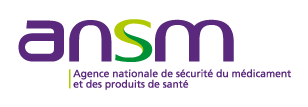 Formulaire de demande d’autorisation portant sur les stupéfiants pour les établissements pharmaceutiques dans le cadre de l’Expérimentation du Cannabis Médical(article R.5132-74 du code de la Santé Publique/ Arrêté du 16 octobre 2020 fixant les spécifications des médicaments à base de cannabis utilisés pendant l'expérimentation prévue à l'article 43 de la loi n° 2019-1446 du 24 décembre 2019 de financement de la sécurité sociale pour 2020, les conditions de leur mise à disposition ainsi que les indications thérapeutiques ou situations cliniques dans lesquelles ils seront utilisés)Formulaire de demande d’autorisation portant sur les stupéfiants pour les établissements pharmaceutiques dans le cadre de l’Expérimentation du Cannabis Médical(article R.5132-74 du code de la Santé Publique/ Arrêté du 16 octobre 2020 fixant les spécifications des médicaments à base de cannabis utilisés pendant l'expérimentation prévue à l'article 43 de la loi n° 2019-1446 du 24 décembre 2019 de financement de la sécurité sociale pour 2020, les conditions de leur mise à disposition ainsi que les indications thérapeutiques ou situations cliniques dans lesquelles ils seront utilisés)Formulaire de demande d’autorisation portant sur les stupéfiants pour les établissements pharmaceutiques dans le cadre de l’Expérimentation du Cannabis Médical(article R.5132-74 du code de la Santé Publique/ Arrêté du 16 octobre 2020 fixant les spécifications des médicaments à base de cannabis utilisés pendant l'expérimentation prévue à l'article 43 de la loi n° 2019-1446 du 24 décembre 2019 de financement de la sécurité sociale pour 2020, les conditions de leur mise à disposition ainsi que les indications thérapeutiques ou situations cliniques dans lesquelles ils seront utilisés)Formulaire de demande d’autorisation portant sur les stupéfiants pour les établissements pharmaceutiques dans le cadre de l’Expérimentation du Cannabis Médical(article R.5132-74 du code de la Santé Publique/ Arrêté du 16 octobre 2020 fixant les spécifications des médicaments à base de cannabis utilisés pendant l'expérimentation prévue à l'article 43 de la loi n° 2019-1446 du 24 décembre 2019 de financement de la sécurité sociale pour 2020, les conditions de leur mise à disposition ainsi que les indications thérapeutiques ou situations cliniques dans lesquelles ils seront utilisés)A adresser à :stupetpsy@ansm.sante.fr Requérant qui sera responsable des opérations effectuées sur les stupéfiants (Pharmacien Responsable (PR) ou Pharmacien Intérimaire (PRI) uniquement) : Nom et prénom :Qualité :Email – Téléphone :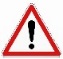 Joindre une copie du certificat d’inscription à l’Ordre des pharmaciens Indiquer le numéro de la dernière autorisation relative aux stupéfiants de l’établissement, le cas échéant :Requérant qui sera responsable des opérations effectuées sur les stupéfiants (Pharmacien Responsable (PR) ou Pharmacien Intérimaire (PRI) uniquement) : Nom et prénom :Qualité :Email – Téléphone :Joindre une copie du certificat d’inscription à l’Ordre des pharmaciens Indiquer le numéro de la dernière autorisation relative aux stupéfiants de l’établissement, le cas échéant :Requérant qui sera responsable des opérations effectuées sur les stupéfiants (Pharmacien Responsable (PR) ou Pharmacien Intérimaire (PRI) uniquement) : Nom et prénom :Qualité :Email – Téléphone :Joindre une copie du certificat d’inscription à l’Ordre des pharmaciens Indiquer le numéro de la dernière autorisation relative aux stupéfiants de l’établissement, le cas échéant :Requérant qui sera responsable des opérations effectuées sur les stupéfiants (Pharmacien Responsable (PR) ou Pharmacien Intérimaire (PRI) uniquement) : Nom et prénom :Qualité :Email – Téléphone :Joindre une copie du certificat d’inscription à l’Ordre des pharmaciens Indiquer le numéro de la dernière autorisation relative aux stupéfiants de l’établissement, le cas échéant :Requérant qui sera responsable des opérations effectuées sur les stupéfiants (Pharmacien Responsable (PR) ou Pharmacien Intérimaire (PRI) uniquement) : Nom et prénom :Qualité :Email – Téléphone :Joindre une copie du certificat d’inscription à l’Ordre des pharmaciens Indiquer le numéro de la dernière autorisation relative aux stupéfiants de l’établissement, le cas échéant :Requérant qui sera responsable des opérations effectuées sur les stupéfiants (Pharmacien Responsable (PR) ou Pharmacien Intérimaire (PRI) uniquement) : Nom et prénom :Qualité :Email – Téléphone :Joindre une copie du certificat d’inscription à l’Ordre des pharmaciens Indiquer le numéro de la dernière autorisation relative aux stupéfiants de l’établissement, le cas échéant :Requérant qui sera responsable des opérations effectuées sur les stupéfiants (Pharmacien Responsable (PR) ou Pharmacien Intérimaire (PRI) uniquement) : Nom et prénom :Qualité :Email – Téléphone :Joindre une copie du certificat d’inscription à l’Ordre des pharmaciens Indiquer le numéro de la dernière autorisation relative aux stupéfiants de l’établissement, le cas échéant :Nom et adresse de l’établissement pharmaceutique (EP): Joindre  une copie de l’autorisation d’ouverture de l’établissement pharmaceutique délivrée par l’ANSM Nom et adresse de l’établissement pharmaceutique (EP): Joindre  une copie de l’autorisation d’ouverture de l’établissement pharmaceutique délivrée par l’ANSM Nom et adresse de l’établissement pharmaceutique (EP): Joindre  une copie de l’autorisation d’ouverture de l’établissement pharmaceutique délivrée par l’ANSM Nom et adresse de l’établissement pharmaceutique (EP): Joindre  une copie de l’autorisation d’ouverture de l’établissement pharmaceutique délivrée par l’ANSM Nom et adresse de l’établissement pharmaceutique (EP): Joindre  une copie de l’autorisation d’ouverture de l’établissement pharmaceutique délivrée par l’ANSM Nom et adresse de l’établissement pharmaceutique (EP): Joindre  une copie de l’autorisation d’ouverture de l’établissement pharmaceutique délivrée par l’ANSM Nom et adresse de l’établissement pharmaceutique (EP): Joindre  une copie de l’autorisation d’ouverture de l’établissement pharmaceutique délivrée par l’ANSM Adresse où seront détenus et mis en œuvre les stupéfiants : Adresse où seront détenus et mis en œuvre les stupéfiants : Adresse où seront détenus et mis en œuvre les stupéfiants : Adresse où seront détenus et mis en œuvre les stupéfiants : Adresse où seront détenus et mis en œuvre les stupéfiants : Adresse où seront détenus et mis en œuvre les stupéfiants : Adresse où seront détenus et mis en œuvre les stupéfiants : Activité(s) pour laquelle (lesquelles) une autorisation est demandée pour les stupéfiants : Activité(s) pour laquelle (lesquelles) une autorisation est demandée pour les stupéfiants : Activité(s) pour laquelle (lesquelles) une autorisation est demandée pour les stupéfiants : Activité(s) pour laquelle (lesquelles) une autorisation est demandée pour les stupéfiants : Activité(s) pour laquelle (lesquelles) une autorisation est demandée pour les stupéfiants : Activité(s) pour laquelle (lesquelles) une autorisation est demandée pour les stupéfiants : Activité(s) pour laquelle (lesquelles) une autorisation est demandée pour les stupéfiants :  Fabricant Importateur Dépositaire Dépositaire Dépositaire Exploitant Autre : ____________Description des opérations effectuées :Description des opérations effectuées :Description des opérations effectuées :Description des opérations effectuées :Description des opérations effectuées :Description des opérations effectuées :Description des opérations effectuées :Dénomination des produits mis en œuvreDénomination des produits mis en œuvreDénomination des produits mis en œuvreDénomination des produits mis en œuvreNom, adresse et email du fournisseurNom, adresse et email du fournisseurNom, adresse et email du fournisseur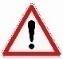 Dénomination et présentation des produits : Joindre une description détaillée des produits :forme, composition exacte du produit en taux de THC /CBD contenu par unité, forme, conditionnement ;pour toutes les formes hors sommités fleuries, le fournisseur devra indiquer la quantité de plante cannabis qui a été nécessaire pour fabriquer la quantité des produits finis.Dénomination et présentation des produits : Joindre une description détaillée des produits :forme, composition exacte du produit en taux de THC /CBD contenu par unité, forme, conditionnement ;pour toutes les formes hors sommités fleuries, le fournisseur devra indiquer la quantité de plante cannabis qui a été nécessaire pour fabriquer la quantité des produits finis.Dénomination et présentation des produits : Joindre une description détaillée des produits :forme, composition exacte du produit en taux de THC /CBD contenu par unité, forme, conditionnement ;pour toutes les formes hors sommités fleuries, le fournisseur devra indiquer la quantité de plante cannabis qui a été nécessaire pour fabriquer la quantité des produits finis.Dénomination et présentation des produits : Joindre une description détaillée des produits :forme, composition exacte du produit en taux de THC /CBD contenu par unité, forme, conditionnement ;pour toutes les formes hors sommités fleuries, le fournisseur devra indiquer la quantité de plante cannabis qui a été nécessaire pour fabriquer la quantité des produits finis.Dénomination et présentation des produits : Joindre une description détaillée des produits :forme, composition exacte du produit en taux de THC /CBD contenu par unité, forme, conditionnement ;pour toutes les formes hors sommités fleuries, le fournisseur devra indiquer la quantité de plante cannabis qui a été nécessaire pour fabriquer la quantité des produits finis.Dénomination et présentation des produits : Joindre une description détaillée des produits :forme, composition exacte du produit en taux de THC /CBD contenu par unité, forme, conditionnement ;pour toutes les formes hors sommités fleuries, le fournisseur devra indiquer la quantité de plante cannabis qui a été nécessaire pour fabriquer la quantité des produits finis.Dénomination et présentation des produits : Joindre une description détaillée des produits :forme, composition exacte du produit en taux de THC /CBD contenu par unité, forme, conditionnement ;pour toutes les formes hors sommités fleuries, le fournisseur devra indiquer la quantité de plante cannabis qui a été nécessaire pour fabriquer la quantité des produits finis.Nom du donneur d’ordre le cas échéant (dépositaires) : Nom du donneur d’ordre le cas échéant (dépositaires) : Nom du donneur d’ordre le cas échéant (dépositaires) : Nom du donneur d’ordre le cas échéant (dépositaires) : Nom du donneur d’ordre le cas échéant (dépositaires) : Nom du donneur d’ordre le cas échéant (dépositaires) : Nom du donneur d’ordre le cas échéant (dépositaires) : Procédure de gestion des stupéfiants et conditions sécurisées de stockageIndiquer la référence de la procédure :       Joindre la procédure datée et signée détaillant la description du stockage (local, type de stockage prévu),  l’accessibilité au local, les personnes habilitées à gérer ces produits, les dispositifs de sécurité mis en place (alarme, caméras).Procédure de gestion des stupéfiants et conditions sécurisées de stockageIndiquer la référence de la procédure :       Joindre la procédure datée et signée détaillant la description du stockage (local, type de stockage prévu),  l’accessibilité au local, les personnes habilitées à gérer ces produits, les dispositifs de sécurité mis en place (alarme, caméras).Procédure de gestion des stupéfiants et conditions sécurisées de stockageIndiquer la référence de la procédure :       Joindre la procédure datée et signée détaillant la description du stockage (local, type de stockage prévu),  l’accessibilité au local, les personnes habilitées à gérer ces produits, les dispositifs de sécurité mis en place (alarme, caméras).Procédure de gestion des stupéfiants et conditions sécurisées de stockageIndiquer la référence de la procédure :       Joindre la procédure datée et signée détaillant la description du stockage (local, type de stockage prévu),  l’accessibilité au local, les personnes habilitées à gérer ces produits, les dispositifs de sécurité mis en place (alarme, caméras).Procédure de gestion des stupéfiants et conditions sécurisées de stockageIndiquer la référence de la procédure :       Joindre la procédure datée et signée détaillant la description du stockage (local, type de stockage prévu),  l’accessibilité au local, les personnes habilitées à gérer ces produits, les dispositifs de sécurité mis en place (alarme, caméras).Procédure de gestion des stupéfiants et conditions sécurisées de stockageIndiquer la référence de la procédure :       Joindre la procédure datée et signée détaillant la description du stockage (local, type de stockage prévu),  l’accessibilité au local, les personnes habilitées à gérer ces produits, les dispositifs de sécurité mis en place (alarme, caméras).Procédure de gestion des stupéfiants et conditions sécurisées de stockageIndiquer la référence de la procédure :       Joindre la procédure datée et signée détaillant la description du stockage (local, type de stockage prévu),  l’accessibilité au local, les personnes habilitées à gérer ces produits, les dispositifs de sécurité mis en place (alarme, caméras).Date, nom, qualité et signature du requérant Date, nom, qualité et signature du requérant Date, nom, qualité et signature du requérant Date, nom et signature du PR (si le requérant est le PRI)Date, nom et signature du PR (si le requérant est le PRI)Date, nom et signature du PR (si le requérant est le PRI)Date, nom et signature du PR (si le requérant est le PRI)